Do 80% dofinansowania kosztów szkoleń i doradztwa dla pracowników w Twojej firmie! Nowa oferta MARR SA przeznaczona jest  dla przedsiębiorstw z sektorów: Telekomunikacja i Cyberbezpieczeństwo (TiC) oraz Przemysłu  Lotniczo-Kosmicznego (PLK) Produkcja komputerów i sprzętu telekomunikacyjnego, pomiarowo – nawigacyjnego, optycznego i fotograficznegoTransport lotniczy i kosmicznyProdukcja statków powietrznych, kosmicznych i podobnych maszynMożliwa refundacja kosztów do 80% na dofinansowania usług rozwojowych tj. szkoleń, doradztwa, mentoringu w  dziedzinie zapobiegania negatywnym skutkom pandemii COVID 19. Projekt skierowany jest do właścicieli i pracowników mikro, małych lub średnich przedsiębiorstw (ew. dużych z kodem PKD 30.3), których siedziba główna znajduje się na terenie Polski. Rekrutacja do Projektu trwa do 30 listopada lub do wyczerpania środków będących w dyspozycji MARR S.A. poprzez:przesłanie formularza rejestracyjnego znajdującego się na stronie PARP,zarejestrowanie się w Systemie (po otrzymaniu zaproszenia mailowego) oraz przesłanie Formularza zgłoszeniowego przedsiębiorstwa wraz z załącznikami,weryfikację dokumentów i przesyłanie informacji zwrotnej przez Operatora.Wzory wszystkich niezbędnych dokumentów – regulamin, dokumenty rekrutacyjne, wzór umowy o udzielenie wsparcia, pozostają do Państwa dyspozycji  pod adresem: marr.pl/am3_sektoryNabór trwa do 30.11.2020 lub do wyczerpania środków. W razie pytań zapraszamy do kontaktu z Zespołem ds. wsparcia Przedsiębiorstw:Małopolska Agencja Rozwoju Regionalnego SADepartament Innowacji i Rozwoju Biznesuul. Kordylewskiego 11; 31-542 Kraków
SEKTOR Telekomunikacja i Cyberbezpieczeństwo:e-mail: sektor.tic@marr.pl, tel.: 785 058 177
SEKTOR Przemysł Lotniczo-Kosmiczny:e-mail: sektor.plk@marr.pl tel.: 785 059 105
Projekt został opracowany w Polskiej Agencji Rozwoju Przedsiębiorczości. Realizacja projektu została sfinansowana przez Unię Europejską ze środków Programu Operacyjnego Wiedza Edukacja Rozwój.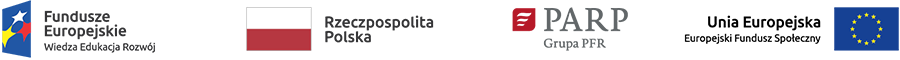 
Małopolska Agencja Rozwoju Regionalnego SA; ul. Kordylewskiego 11; 31-542 Kraków; marr.pl